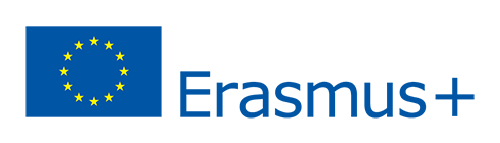 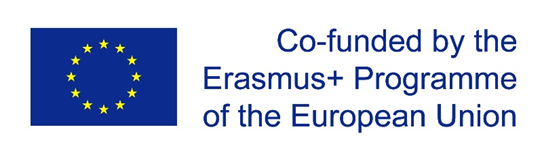 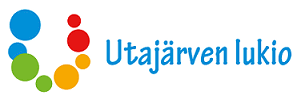 TRANSNATIONAL PROJECT MEETING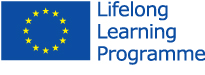 OFFICIAL PROGRAM ERASMUS+ SFUWOL FINLAND NOVEMBER 19-22 ’17“Skills for Future Working Life in Europe”ITALY: Giorgio Marsan and Helen C. Rollins: Arrival Sun 19 at 10:00SPAIN:Roser Matamala Avellaneda and Anna Serra Crispi ARRIVAL: Sat 18 at 17:00. Radisson Blu, OuluGREECE: Dimitris Apostolou and Dimitris Bazianas:Arrival Sun 19 at 10:00CZECH REPUBLIC: Katerina Noskova and Hana Malatkova: Arrival Sun 19 at 10:00HOTEL: ROKUA SPAPROGRAM:Sun 19: 10:00 Oulu airport – pick up by minibus (Anu and Anna)10:45 Pick up Anna and Roser from Radisson Blu11:00 Sights of Oulu – Nallikari beach12:00 Lunch at H2O buffet restaurant (about 15e/per person)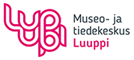 13:30 The Northern Ostrobothnia Museum at Ainola Central Park Oulu  (https://www.ouka.fi/oulu/ppm/english/) ( Entrance:6e/per person)Museum leaflet: https://www.ouka.fi/c/document_library/get_file?uuid=12229927-697d-4807-9093-2c2b6f610a4d&groupId=31173415:30-19:00 Free time at the city centre of Oulu – have some dinner/buy an evening snack before departure. You can purchase small snacks/coffee/tea at the hotel lobby.19:00 Departure towards Utajärvi, Rokua Spa20:30 Check in and rest Mon 20:8:00 Transportation to the school from Rokua Spa8:30-9:30 Welcome speech by the Director of Education Erkki Väänänen and Headmaster Jari Kettukangas + School introduction by the students 9:30-11:30 Official meeting + morning coffee11:30-12:15 Lunch at school (covered by host)12:30-13:00 A visit to Hyvinvointitalo (The Director of Wellfare Services Hannele Karhu: local services for youth-Etsivä Nuorisotyö) 13:15 Entrepreneurship in action (Summer kiosk+4H, senior students:Emma,Inka, Anniina)13:30 Heikki Keränen YES- Entrepreneurial Education Network in Finland (http://www.yesverkosto.fi/yes/?lang=en)14:00 Mirja Savolainen, Maiju Mikkola and local entrepreneurship + afternoon coffee15:15-16:00 Apps and websites: eTwinning + FB + Instagram+ Canva +Storify + Padlet + Pinterest etc16:00-16:30 Visit the local supermarket if needed16:30 transportation back to the hotel and free time for the evening. Enjoy the quiet, beautiful nature  .18:00 Dinner Buffet at RokuaSpa (RESTAURANT EVENING BUFFET CLOSES AT 19:00) 16e/personTue 21:7:00 Breakfast is served between 7:00-9:309:00-11:00 workshop in Career counselling by Teea Oja at Rokua Spa conference room (upstairs from the hotel reception)11:00-12:00 Buffet Lunch (at Rokua Spa, 16e/person)Wear something warm and water proof for the afternoon activities12:00-12:30 a walk to Suppa Information Centre (http://www.rokuageopark.fi/en/experience/nahtavyydet#nayttelyt)12:30-16:00 Rokua Geopark, Suppa – employment opportunities in Rokua Geopark, getting to know the area, afternoon coffee (Mikko Kiuttu, Thomas Virta, Eeva Lindfors kota-tarjoilu n.klo 14.30)16-18 walk back to RokuaSpa, free time (go to the Spa or Gym/go and have a spa treatment/ rest/prepare for the dinner/packing)18:00-20:00 Erasmus+ Dinner (covered by host) (Jari Kettukangas, Erkki Väänänen, ERASMUS+ team members, Heikki Keränen, Mirja Savolainen)20:00 get ready for departure and restWed 22:5:15 Katka and Hanka departure from Rokua Spa7:45 Flight departure Katka and HankaBreakfast served between 7-9.308:30 Giorgio & Helen, Dimitris & Dimitris departure from Rokua Spa11:05 Flight Departure Giorgio & Helen, Dimitris & Dimitris12:30 Roser & Anna departure from Rokua Spa15:15 Flight Departure Roser & Anna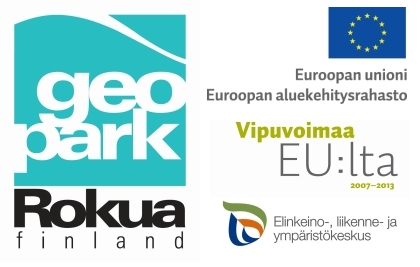 